CARISSIMI BAMBINI, SIETE PRONTI PER PARTIRE?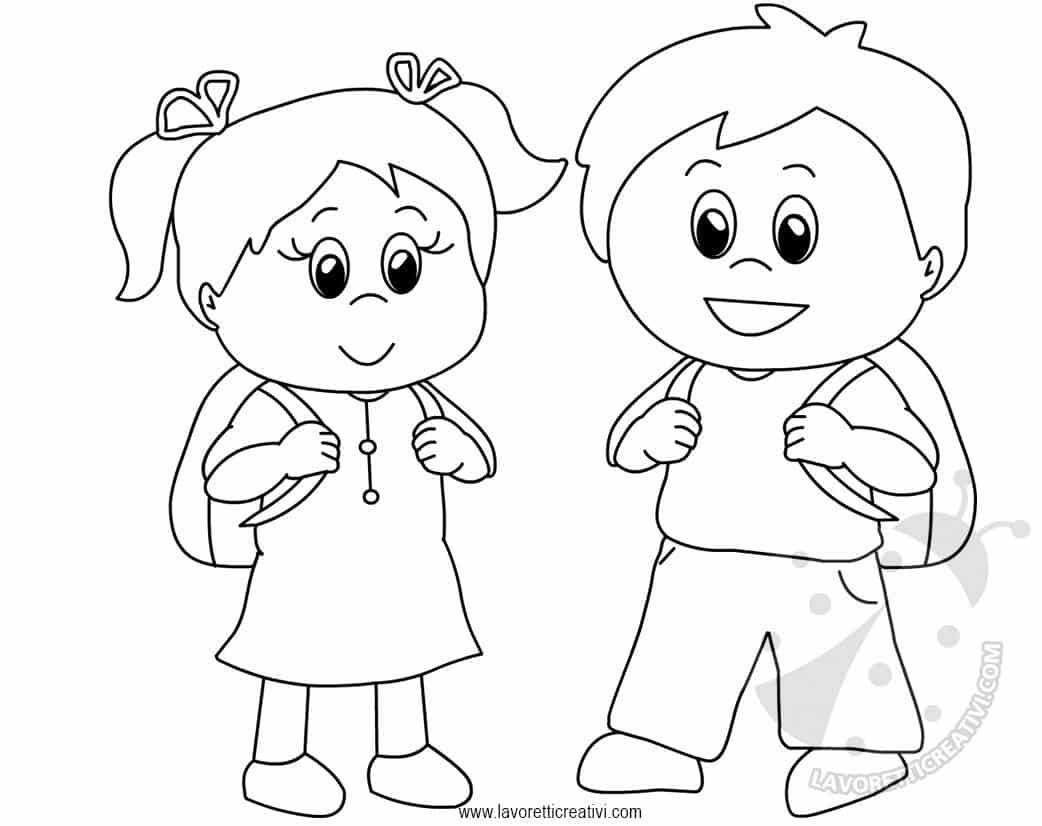 COSA METTERE NELLO ZAINO PER PREPARARVI ALLA CLASSE PRIMA?CARICATEVI soprattutto di ….TANTISSIMO ENTUSIASMOVOGLIA di IMPARARE DESIDERIO di CONOSCERE NUOVI AMICI E NUOVE MAESTRE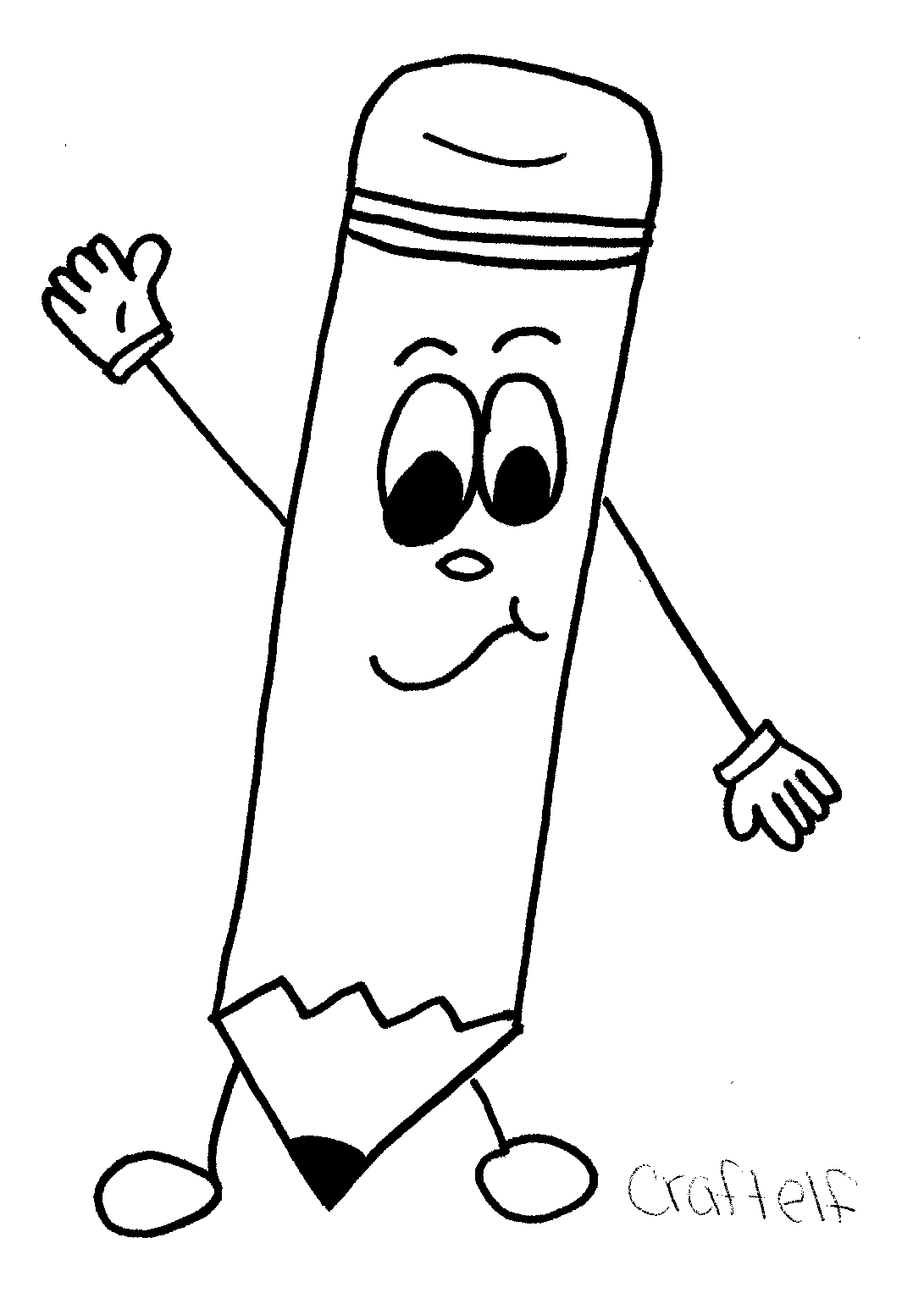 … e ora ecco il materiale da portare, con calma, nei primi giorni di scuola (il primo giorno porta solo astuccio e tre quadernoni+ tre copertine trasparenti):8 quadernoni a quadretti da 1 cm8 copertine per i quadernoni1 quadernone con righe di classe seconda per italiano con copertina trasparente1 cartelletta rigida con gli elastici per gli avvisiIl diario verrà fornito dalla scuola una confezione di acquerelliuna tovaglietta plastificata1 album a fogli lisci, bianchi, 24 x 33 cm da 220 g, A4un paio di scarpe da ginnastica con lo strappo in un sacchetto di stoffa con nomeun astuccio completo con: 2 matite HB possibilmente triangolari, pastelli, pennarelli a punta fine, temperino con serbatoio, gomma bianca, forbici a punta arrotondata, righello (max 20 cm), colla stick1 fototessera per tesserino di riconoscimento per le usciteIl tutto dovrà essere contrassegnato singolarmente con il proprio nomei libri che prenoterete e ritirerete in cartoleria, dovranno essere ricoperti e con il nome.Ringraziando per la collaborazionegli insegnanti augurano ai bambini e alle rispettive famiglieuna splendida estate!Buone vacanze e A PRESTO!!   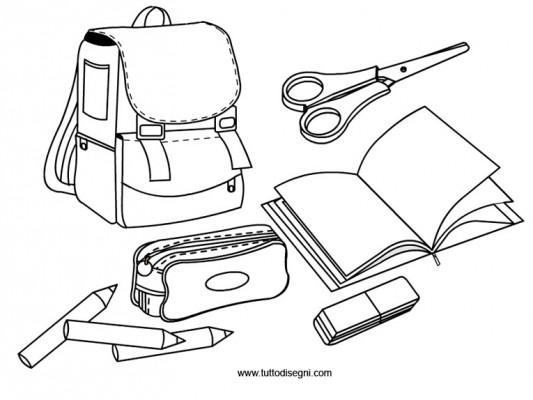 